BẢN TIN THÁNG CHẤT LƯỢNG MÔI TRƯỜNG(THÁNG 01/2023)(Đính kèm công văn số: 113/TTQT-TTDL ngày 16 tháng 02 năm 2023)CHẤT LƯỢNG MÔI TRƯỜNG KHÔNG KHÍBản đồ vị trí các điểm quan trắc không khí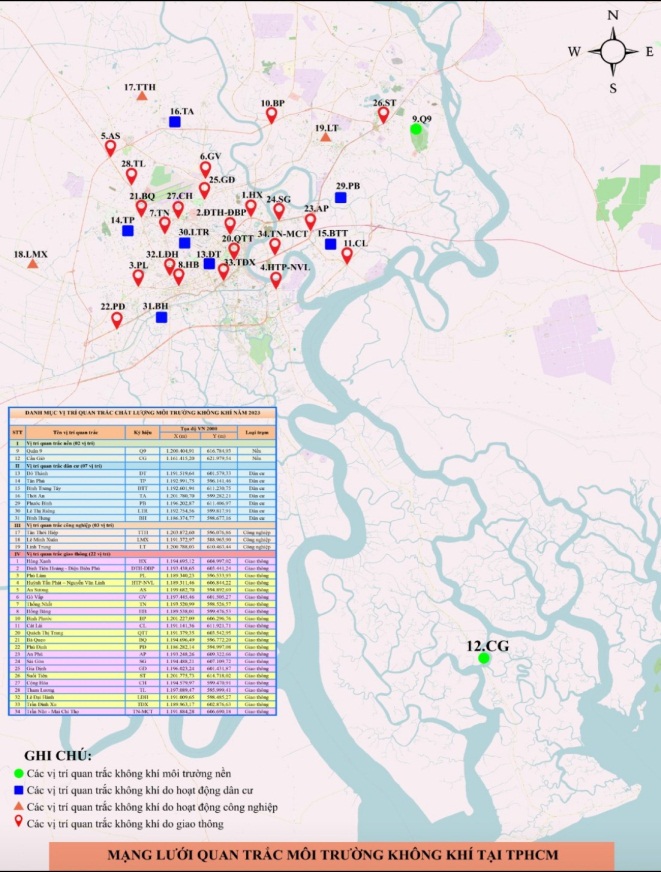 Thông số quan trắc	8 thông số bao gồm CO, NO2, SO2, PM10, PM2.5, TSP, Benzen, Tiếng ồn.Tần suất quan trắc:Bụi mịn (PM10 và PM2.5): hàng ngày.Các thông số còn lại (CO, NO2, SO2, TSP, Benzen, Tiếng ồn): 3 lần/ngày.Quy chuẩn so sánh:QCVN 05:2013/BTNMT đối với các thông số CO, NO2, SO2, PM10, PM2.5, TSP.QCVN 06:2009/BTNMT đối với thông số Benzen.QCVN 26:2010/BTNMT đối với thông số Tiếng ồn.Số mẫu quan trắcKết quả6.1. Nhóm các khí ô nhiễm, bụi và tiếng ồn (CO, NO2, SO2, TSP, Tiếng ồn)CO: dao động từ KPH – 13.300 μg/m3, với 100% số liệu quan trắc đạt QCVN (QCVN: 30.000 μg/m3);NO2: dao động từ KPH – 165,0  μg/m3, 100% số liệu quan trắc đạt QCVN (QCVN: 200 μg/m3);SO2: dao động từ KPH – 82,0  μg/m3, 100% số liệu đạt QCVN (QCVN: 350 μg/m3);Mức ồn: dao động từ 49,2 – 81,1 dBA với 31,93% số liệu quan trắc đạt QCVN (QCVN 26:2010/BTNMT: 70dBA);Tổng bụi lơ lửng: dao động từ 30,0 μg/m3 – 650,0 μg/m3, trong đó có 95,24% giá trị quan trắc đạt QCVN (QCVN: 300 μg/m3).	Số liệu quan trắc trong tháng 01/2023 cho thấy nồng độ các chỉ tiêu quan trắc đạt Quy chuẩn Việt Nam. Ngoại trừ, chỉ tiêu tổng bụi lơ lửng (TSP) có 4,76% giá trị quan trắc không đạt QCVN và chỉ tiêu tiếng ồn có 68,07% giá trị quan trắc không đạt QCVN do ảnh hưởng của hoạt động giao thông.6.2. Nhóm bụi mịn: (PM10, PM2.5)PM10: dao động trong khoảng 23,0 – 119,0 μg/m3 (QCVN: 150 µg/m3).PM2.5: dao động trong khoảng 10  – 57,0 μg/m3 (QCVN: 50 µg/m3).	Số liệu quan trắc trong tháng 01/2023 cho thấy nồng độ PM10 trung bình 24h đạt Quy chuẩn Việt Nam. Nồng độ PM2.5 trung bình 24h có 1,05% số liệu không đạt Quy chuẩn Việt Nam do ảnh hưởng của hoạt động giao thông. 6.3. Khí độc: (Benzen)Benzen: dao động từ KPH – 32,0 µg/m3 (QCVN 22 µg/m3).	Số liệu quan trắc trong tháng 01/2023 cho thấy nồng độ Benzen có 1,96% số liệu quan trắc không đạt QCVN.NƯỚC MẶTChất lượng nước mặt Sông Sài Gòn – Đồng NaiBản đồ vị trí các điểm quan trắc nước sông Sài gòn – Đồng Nai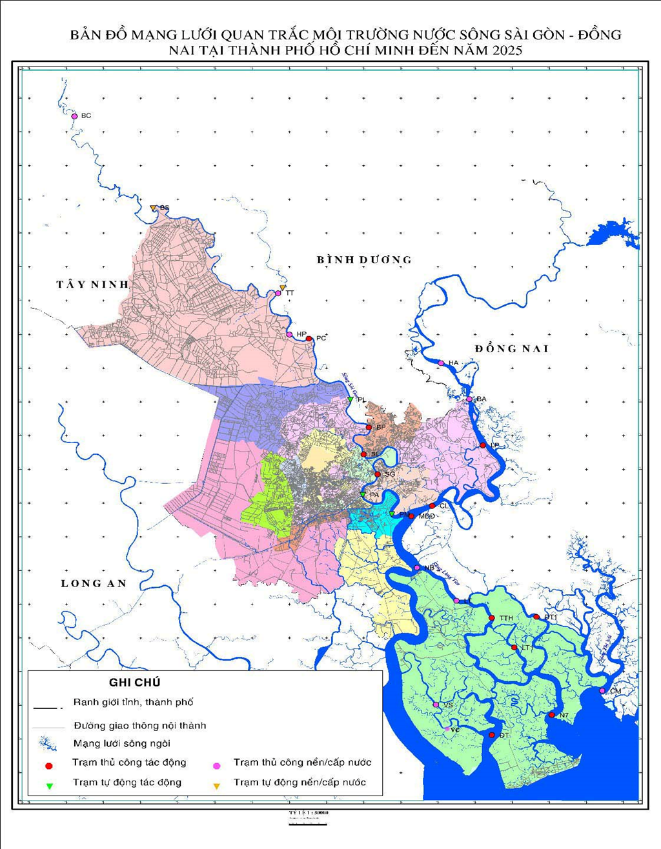 Thông số quan trắc: 	20 thông số bao gồm pH, TSS, độ đục, nhiệt độ, clorua, BOD5, COD, DO, amoni, phosphate, nitrate, Pb, Cd, Mn, Fe, Zn, Cu, coliform, E.Coli, tổng dầu mỡ.Tần suất quan trắc:08 trạm quan trắc (Bến Củi, Nhà Bè, Vàm Sát, Vàm Cỏ, Lòng Tàu, Hòa Phú, Hóa An và Bình An): 02 lần/ngày.14 trạm quan trắc còn lại (Thị Tính, Phú Cường, Bình Phước, Bình Lợi, cầu Sài Gòn, Cát Lái, Tam Thôn Hiệp, Mũi đèn đỏ, Lòng Tàu 1, Đồng Tranh 1, cửa sông Đồng Tranh, cửa sông Ngã 7, cửa sông Cái Mép và Long Phước): 01 lần/ngày.Quy chuẩn so sánh:QCVN 08:2015/BTNMT quy chuẩn kỹ thuật quốc gia về chất lượng nước mặt.Kết quảChỉ số chất lượng nước Việt Nam (VN_WQI).Chất lượng nước kênh rạchBản đồ vị trí các điểm quan trắc nước kênh rạch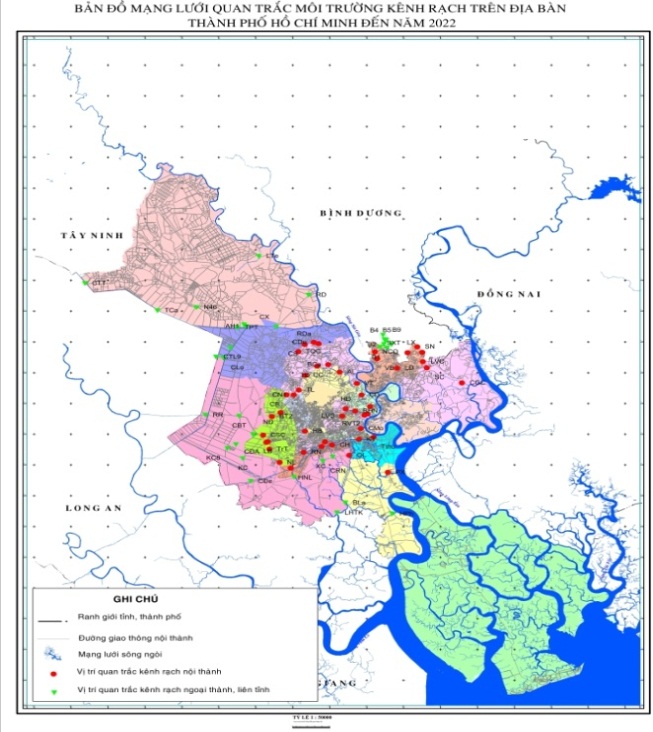 	Mạng lưới quan trắc chất lượng nước kênh rạch bao gồm 77 vị trí:Kênh rạch nội thành: 46 vị trí;Kênh rạch ngoại thành: 25 vị trí;Kênh Ba bò: 6 vị trí.Thông số quan trắc: 	28 thông số bao gồm: Nhiệt độ, Độ đục, pH, Ôxy hòa tan, BOD5, COD, Amoni Phosphat, Nitrat, Tổng chất rắn lơ lửng, Niken, Crom VI, Sắt, Chì, Cadimi, Đồng, Kẽm, Asen, Thủy ngân, Chất hoạt động bề mặt, Coliform, E.Coli, Hóa chất BVTV (Tổng Dichloro diphenyl trichloroethane, Dieldrin, Benzene hexachloride, Aldrin, Heptachlor, Heptachlorepoxide).Tần suất quan trắc:	Đối với chỉ tiêu hóa lý và vi sinh: Thực hiện hàng tháng, mẫu được lấy vào 02 thời điểm nước lớn và nước ròng (nội và ngoại thành).	Đối với chỉ tiêu kim loại nặng: Thực hiện 01 quý/01 đợt, mẫu được lấy vào 01 thời điểm nước ròng (nội và ngoại thành).	Quy chuẩn so sánh	QCVN 08-MT:2015/BTNMT, quy chuẩn kỹ thuật quốc gia về chất lượng nước mặt.Kết quảKênh rạch nội thànhKênh rạch ngoại thànhKênh Ba BòThông số quan trắcTSPPM10PM2.5Tiếng ồnCONO2SO2BenzenSố mẫu quan trắc (mẫu)7149595714714714714714Nguồn nướcĐiểm quan trắcTháng 1 năm 2023Chất lượng nướcSông Sài GònBến Củi93Rất tốtSông Sài GònHòa Phú100Rất tốtSông Sài GònPhú Cường93Rất tốtSông Sài GònBình Phước79TốtSông Sài GònBình Lợi72Trung bìnhSông Sài GònSài Gòn76TốtHệ thống lưu vực Sông Đồng NaiHóa An100Rất tốtHệ thống lưu vực Sông Đồng NaiBình An100Rất tốtHệ thống lưu vực Sông Đồng NaiCát Lái96Rất tốtHệ thống lưu vực Sông Đồng NaiMũi Đèn Đỏ100Rất tốtHệ thống lưu vực Sông Đồng NaiNhà Bè100Rất tốtHệ thống lưu vực Sông Đồng NaiVàm Sát100Rất tốtHệ thống lưu vực Sông Đồng NaiTam Thôn Hiệp100Rất tốtHệ thống lưu vực Sông Đồng NaiĐồng Tranh99Rất tốtHệ thống lưu vực Sông Đồng NaiNgã Bảy100Rất tốtHệ thống lưu vực Sông Đồng NaiCái Mép100Rất tốtHệ thống lưu vực Sông Đồng NaiVàm Cỏ94Rất tốtHệ thống lưu vực Sông Đồng NaiThị Tính100Rất tốtHệ thống lưu vực Sông Đồng NaiLòng Tàu100Rất tốtHệ thống lưu vực Sông Đồng NaiLòng Tàu 1100Rất tốtHệ thống lưu vực Sông Đồng NaiĐồng Tranh 1100Rất tốtHệ thống lưu vực Sông Đồng NaiLong Phước100Rất tốtVị trí quan trắcKênh(nội thành)VN-WQIChất lượng nướcVTKênh Tham Lương - Vàm Thuật54Trung BìnhALKênh Tham Lương - Vàm Thuật36KémBCaKênh Tham Lương - Vàm Thuật38KémTĐKênh Tham Lương - Vàm Thuật17Ô nhiễm nặngCCKênh Tham Lương - Vàm Thuật10Ô nhiễm nặngTLKênh Tham Lương - Vàm Thuật16Ô nhiễm nặngCN1Kênh Tham Lương - Vàm Thuật14Ô nhiễm nặngCBKênh Tham Lương - Vàm Thuật16Ô nhiễm nặngBT2Kênh Tham Lương - Vàm Thuật12Ô nhiễm nặngCSCKênh Tham Lương - Vàm Thuật15Ô nhiễm nặngCĐAKênh Tham Lương - Vàm Thuật15Ô nhiễm nặngTrTKênh Tham Lương - Vàm Thuật15Ô nhiễm nặngNLKênh Tham Lương - Vàm Thuật23Ô nhiễm nặngLVSNhiêu Lộc - Thị Nghè58Trung BìnhHĐNhiêu Lộc - Thị Nghè53Trung BìnhTN2Nhiêu Lộc - Thị Nghè59Trung BìnhTThuKênh Đôi - Tẻ61Trung BìnhKTKênh Đôi - Tẻ63Trung BìnhCHKênh Đôi - Tẻ49KémNTĐKênh Đôi - Tẻ51Trung BìnhCVKênh Tàu Hủ - Lò Gốm42KémRNKênh Tàu Hủ - Lò Gốm36KémCmoKênh Bến Nghé68Trung BìnhRVTRạch Văn Thánh41KémRVT2Rạch Văn Thánh30KémCĐKênh Xuyên Tâm27KémBHNKênh Xuyên Tâm53Trung BìnhOLÔng Lớn57Trung BìnhPXRạch Đĩa70Trung BìnhHBTân Hóa Lò Gốm13Ô nhiễm nặngTQCKênh Trần Quang Cơ16Ô nhiễm nặngCSKênh Trần Quang Cơ26KémCDuKênh Trần Quang Cơ24Ô nhiễm nặngRDaKênh Trần Quang Cơ29KémLBKênh Lương Bèo14Ô nhiễm nặngNCQRạch Đồn31KémVBRạch Vĩnh Bình47KémSNSuối Nhum17Ô nhiễm nặngLVCSuối Nhum13Ô nhiễm nặngSXTSuối Xuân Trường10Ô nhiễm nặngSCSuối Cái10Ô nhiễm nặngCGCCầu Gò Công28KémHNLSông Chợ Đệm53Trung BìnhNĐNước Đen28KémLĐLinh Đông15Ô nhiễm nặngLXLinh Xuân12Ô nhiễm nặngVị trí quan trắcKênh (ngoại thành)VN-WQIChất lượng nướcHPhSông Kinh30KémLTeLáng The56Trung BìnhN46N4692Rất TốtTCaThầy Cai40KémTPTThầy Cai40KémCTTThầy Cai46KémTC18AKênh TCT18A34KémAH1Kênh Xáng45KémCXKênh Xáng6Ô nhiễm rất nặngXTSAn Hạ47KémCLoAn Hạ47KémCTL9Kênh Ranh Long An21Ô nhiễm nặngRRKênh Rau Răm39KémTTaKênh C37KémKCKênh C27KémKC6Kênh C66Ô nhiễm rất nặngKC8Kênh C817Ô nhiễm nặngXCXóm Củi25Ô nhiễm nặngBLaXã Tờn - Bà Lào - Cầu Rạch Ngang26KémCGXã Tờn - Bà Lào - Cầu Rạch Ngang20Ô nhiễm nặngLHTKXã Tờn - Bà Lào - Cầu Rạch Ngang19Ô nhiễm nặngCRNXã Tờn - Bà Lào - Cầu Rạch Ngang32KémCBTKênh AH3141KémCĐeSông Chợ Đệm28KémRDRạch Dứa7Ô nhiễm rất nặngVị trí quan trắcVN-WQIChất lượng nướcB125Ô nhiễm nặngB214Ô nhiễm nặngB414Ô nhiễm nặngB517Ô nhiễm nặngB616Ô nhiễm nặngB731Kém